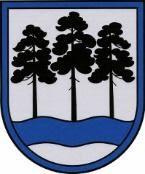 OGRES  NOVADA  PAŠVALDĪBAReģ.Nr.90000024455, Brīvības iela 33, Ogre, Ogres nov., LV-5001tālrunis 65071160, e-pasts: ogredome@ogresnovads.lv, www.ogresnovads.lv SAISTOŠIE NOTEIKUMIOgrēPar pašvaldības atbalstu sporta organizācijām un individuālajiem sportistiem sporta veicināšanai Ogres novadā Izdoti saskaņā ar likuma „Par pašvaldībām” 15. panta  pirmās daļas 6. punktu un 43. panta trešo daļu Vispārīgie jautājumiSaistošie noteikumi (turpmāk – noteikumi) nosaka kārtību, kādā Ogres novada pašvaldība (turpmāk – pašvaldība), sniedz atbalstu fiziskām personām, kas savu dzīvesvietu deklarējuši Ogres novadā, un juridiskām personām, kuru juridiskā adrese Latvijas Republikas Uzņēmumu reģistrā ir reģistrēta Ogres novada administratīvajā teritorijā, ar mērķi attīstīt sporta nozari, gatavot Ogres novada iedzīvotājus (turpmāk – iedzīvotāji) dalībai augsta līmeņa sacensībās un dalībai Latvijas izlašu sastāvos, veicināt iedzīvotāju iesaistīšanos sporta aktivitātēs un veselīgu dzīvesveidu.Noteikumos lietotie termini:Pretendents – fiziska vai juridiska persona, kura saskaņā ar saistošajiem noteikumiem ir iesniegusi pieteikumu pašvaldības atbalsta saņemšanai.Sportists – individuāls sportists, kurš ir Latvijas valsts izlases dalībnieks vai Latvijas valsts izlases kandidāts, ko apstiprinājusi attiecīgā sporta veida federācija.Sporta spēļu komanda – komanda, kura pārstāv Ogres novadu lokāla, reģionāla, nacionāla vai starptautiska mēroga sporta sacensībās un 50% no komandas dalībniekiem ir deklarēti Ogres novada administratīvajā teritorijā.Sporta organizācija – juridiska persona, kas reģistrēta Ogres novadā un nodrošina sporta aktivitātes fiziskām personām un/vai organizē sporta pasākumus Ogres novadā.Vietējās nozīmes sporta sacensības – pasākums labāko sportistu vai komandu noteikšanai, kas atbilstoši normatīvo aktu prasībām, sporta federāciju apstiprinātajiem sacensību norises noteikumiem un sacensību organizētāju apstiprinātajiem nolikumiem:notiek vienas pašvaldības administratīvajā teritorijā;piedalās sportisti no vairāku pašvaldību administratīvajām teritorijām, un ne mazāk kā 50 % sportistu pārstāv vienas pašvaldības administratīvo teritoriju;piedalās sportisti no vairāku pašvaldību administratīvajām teritorijām, un komandu vai individuālo sportistu skaits attiecīgajās sacensībās ir 5 un mazāks par 6 attiecīgajā vecuma grupā, svaru kategorijā u.c. saskaņā ar protokolu;kurš neatbilst visām 2.4. punktā minētajām valsts nozīmes sporta sacensību pazīmēm.Valsts nozīmes sporta sacensības – pasākums labāko sportistu vai komandu noteikšanai, kas atbilstoši normatīvo aktu prasībām, sporta federāciju apstiprinātajiem sacensību norises noteikumiem un sacensību organizētāju apstiprinātajiem nolikumiem:ir apzīmēts kā Latvijas čempionāts, Latvijas kauss, Latvijas atklātais čempionāts; piedalās sportisti no vairāku pašvaldību administratīvajām teritorijām, un komandu vai individuālo sportistu skaits attiecīgajās sacensībās ir ne mazāks kā 6 attiecīgajā vecuma grupā, svaru kategorijā u.c. saskaņā ar protokolu, pie tam ne vairāk kā 50 % sportistu (komandu) pārstāv vienas pašvaldības administratīvo teritoriju.Starptautiskās nozīmes sacensības – pasākums labāko sportistu vai komandu noteikšanai, kas noris atbilstoši normatīvo aktu prasībām, sporta federāciju apstiprinātajiem sacensību norises noteikumiem un sacensību organizētāju apstiprinātajiem nolikumiem:ir apzīmēts kā Pasaules čempionāts – PČ, Eiropas Čempionāts – EČ, Atklātais (Open) čempionāts, Pasaules Kauss, Eiropas kauss, u.tml.;tajā piedalās sportisti un komandas, kas pārstāv ne mazāk kā 3 valstis.II. Pašvaldības atbalsta veidiAtbalsta veidi ir:Finansiāls atbalsts;Pašvaldībai piederošo nekustamo īpašumu telpu un ārtelpu infrastruktūras objektu (turpmāk - telpas) nomas maksas atlaide sporta aktivitāšu nodrošināšanai.Sportistu, sporta komandu un treneru apbalvošana par sasniegtajiem panākumiem sportā.III. Pašvaldības atbalsta apmērs un piešķiršanas nosacījumiAtbalsts tiek nodrošināts attiecīgā gada pašvaldības budžetā apstiprinātā finansējuma ietvaros.Pretendenti var vienlaicīgi pretendēt uz visiem atbalsta veidiem, kas noteikti noteikumu 3. punktā.Finansiāls atbalsts sportistiem viena kalendārā gada ietvaros var tikt piešķirts:līdz 400 euro U16 Latvijas izlases dalībniekiem un kandidātiem;līdz 500 euro U18 Latvijas izlases dalībniekiem un kandidātiem;līdz 1000 euro U20 Latvijas izlases dalībniekiem un kandidātiem;  līdz 1500 euro U23 un pieaugušo Latvijas izlases dalībniekiem un kandidātiem.Finansiāls atbalsts sporta organizācijai viena kalendārā gada ietvaros var tikt piešķirts:līdz 1600 euro sporta organfizācijas darbības nodrošināšanai;līdz 500 euro sporta organizācijas trenera darbības nodrošināšanai.Finansiāls atbalsts sportistam var tikt piešķirts, ja:sportists ir Latvijas pilsonis vai ir piešķirts Latvijas nepilsoņa statuss;sportists ir Latvijas Republikas izlases komandas dalībnieks vai Latvijas Republikas izlases komandas kandidāts;iepriekšējā sezonā starptautiska mēroga sacensībās tika iegūta vieta pirmajā desmitniekā un/vai tajās tika popularizēts Ogres novada vai pašvaldības vārds;ja sportists ir Ogres novada pašvaldības dibinātu profesionālās ievirzes sporta izglītības vai interešu izglītības iestāžu audzēknis vai Ogres novadā reģistrētas sporta organizācijas dalībnieki;sportists ir sporta veterāns, kura dzīvesvieta deklarēta Ogres novadā.   Finansiāls atbalsts sporta organizācijai var tikt piešķirts, ja:Iepriekšējā gada periodā izpildās viens no minētajiem kritērijiem:sporta organizāciju pārstāvošiem sportistiem ir bijuši augsti sasniegumi sportā Latvijas čempionātā – vismaz trīs sportisti ieguvuši vietas pirmajā sešiniekā vai starptautiska mēroga sacensībās vismaz viens sportists, kas pārstāv sporta organizāciju, ieguvuši vietas pirmajā desmitniekā;sporta organizāciju pārstāvoša komanda piedalās Sporta veida federācijas augstākās līgas vai starptautiska mēroga sacensībās un kādā no tām ir iegūta pirmā līdz sestā vieta;sporta organizācija nodrošina sporta veida attīstību Ogres novadā, nodrošinot pieejamību vismaz 3 vecuma grupās.sporta organizācija iepriekšējā gada laikā ir iesaistījusies sporta pasākumu organizēšanā Ogres novadā un piedalījusies citos pasākumos, kas saistīti ar augstiem sasniegumiem sportā vai sporta meistarības līmeņa paaugstināšanu konkrētajā sporta veidā;vismaz 50% sporta organizācijas dalībnieku dzīvesvieta ir deklarēta pašvaldības administratīvajā teritorijā vai dalībnieks ir darba attiecībās ar pašvaldības administratīvajā teritorijā darbojošos juridisku personu, vai mācās pašvaldības izglītības iestādē.Pašvaldības 3.1. punktā minētā atbalsta saņemšanai pretendents līdz kārtējā gada 30. oktobrim iesniedz Ogres novada Sporta centra izstrādātu pieteikuma formu, kura tiek publicēta Ogres novada un Ogres novada Sporta centra mājas lapā. Pieteikumu iesniedz pašvaldības Centrālās administrācijas Apmeklētāju pieņemšanas centrā vai, nosūtot elektroniski parakstītu uz elektronisko pastu ogredome@ogresnovads.lv.Lēmumu par noteikumos paredzētā pašvaldības finansiālā atbalsta piešķiršanu, izvērtējot pretendentu iesniegtos pieteikumus, pieņem pašvaldības dome.Ja nepieciešams atbalsts iepriekš neplānotām sacensībām, tad šo noteikumu 10. punktā minētais pieteikums jāiesniedz ne vēlāk kā 6 nedēļas pirms sporta aktivitātes datuma.Nomas maksas atlaides pašvaldībai piederošo telpu izmantošanai sporta aktivitāšu īstenošanai 50% apmērā piešķir:sporta organizācijai, kas reģistrēta Ogres novadā un kuras vismaz 50% dalībnieku dzīvesvieta ir deklarēta pašvaldības administratīvajā teritorijā;Latvijas Sporta federāciju padomē atzīto sporta veidu federācijām sacensību organizēšanai, ja tajās piedalās Ogres novada sportisti vai sporta spēļu komandas;Ogres novada amatieru čempionātu organizēšanai. Nomas maksas atlaides pašvaldībai piederošo telpu izmantošanai Ogres novadā reģistrētām sporta organizācijām sporta aktivitāšu īstenošanai 100% apmērā piešķir, ja:Ogres novada sporta spēļu komandām, piedaloties Latvijas čempionātā, organizējot mājas spēles un treniņus un individuālajiem sportistiem, gatavojoties Latvijas valsts un/vai starptautiska mēroga sporta sacensībām;Ogres novadā reģistrētām privātām profesionālās ievirzes izglītības iestādēm akreditēto sporta programmu īstenošanai;nodarbībām personām ar noteiktu invaliditāti.Nomas maksas atlaides saņemšanai organizācija iesniedz rakstisku pieteikumu ar dalībniekiem un dalībnieku deklarētajām adresēm pielikumā pašvaldības Centrālās administrācijas Apmeklētāju pieņemšanas centrā vai, nosūtot elektroniski parakstītu uz elektronisko pastu ogredome@ogresnovads.lv.Apbalvojums var tikt piešķirts par sasniegtajiem panākumiem augstākā līmeņa sporta sacensībās sporta veidos, kuru federācijas ir atzinusi Latvijas Sporta Federāciju padome, sportistam, kura deklarētā dzīvesvietas adrese ir Ogres novada pašvaldības administratīvajā teritorijā, sporta spēļu komandai, kura pārstāv Ogres novadu, un sportista vai sporta komandas trenerim.Apbalvojums sportistam un trenerim var tikt piešķirts:Eiropas mēroga sporta sacensībās (Kausa izcīņa, Eiropas čempionāts kopvērtējumā) par 1., 2., 3. vietu, attiecīgi: 300 euro, 200 euro 100 euro;Pasaules mēroga sporta sacensībās (Olimpiskās un Paraolimpiskās spēles, Kausa izcīņa, Pasaules čempionātā kopvērtējumā) par 1., 2., 3. vietu, attiecīgi: 1000 euro, 750 euro, 500 euro.Apbalvojums sporta spēļu komandai var tikt piešķirts:Eiropas mēroga sporta sacensībās (Kausa izcīņa, Eiropas čempionāts kopvērtējumā) par 1., 2., 3.vietu, attiecīgi: 1500 euro, 1000 euro, 700 euro;Pasaules mēroga sporta sacensībās (Olimpiskās un Paraolimpiskās spēles, Kausa izcīņa, Pasaules čempionāts kopvērtējumā) par 1., 2., 3. vietu, attiecīgi 7000 euro, 6000 euro, 4000 euro.Pieteikumu naudas balvas piešķiršanai, kā arī pārskatu par sportistu, sporta spēļu komandu un trenera īpašiem sasniegumiem sportā pašvaldībai iesniedz tekošā gada laikā, kad iegūtas godalgotās vietas, pašvaldības Centrālās administrācijas “Ogres novada pašvaldība” Apmeklētāju pieņemšanas centrā vai, nosūtot elektroniski parakstītu uz elektronisko pastu ogredome@ogresnovads.lv. IV. Piešķirtā atbalsta izsniegšanas kārtība un izpildes nosacījumiŠo noteikumu 6. un 7. punktā noteiktais finansiālais atbalsts pēc pieņemtā Domes lēmuma tiek izmaksāts sportistam vai sporta organizācijai, apmaksājot viņa iesniegtos rēķinus, ar noteikumu, ka tas nepārsniedz piešķirtā atbalsta apjomu un tie atbilst finansiālā atbalsta piešķiršanas mērķim vai tiek ieskaitīta Sporta organizācijas kontā saskaņā ar parakstīto vienošanos par finansiālo atbalstu. Šo noteikumu 13. punktā noteiktas atbalsts tiek piešķirts, paredzot piešķirto atlaidi telpu nomas līgumā.Šo noteikumu 17. un 18. punktā noteiktais finansiālais atbalsts tiek izmaksāts saskaņā ar Domes lēmumā noteikto.V. Pieteikuma izskatīšana un lēmuma pieņemšanaOgres novada pašvaldības Centrālās administrācijas Kanceleja reģistrē un Ogres novada sporta centrs apkopo un izvērtē pašvaldībā iesniegtos sportistu un sporta organizāciju dokumentus un par tiem sniedz motivētu atzinumu Ogres novada pašvaldības Sporta attīstības konsultatīvai komisijai (turpmāk - Komisija), kura sagatavo un iesniedz pašvaldībai savus priekšlikumus par nākošajā kalendārajā gadā atbalstāmiem sportistiem un sporta organizācijām un attiecīgi budžetā paredzamo finanšu līdzekļu apjomu sporta finansiālajam atbalstam.Ogres novada pašvaldības Centrālā administrācijas Kanceleja reģistrē un Ogres novada sporta centrs apkopo un izvērtē pašvaldībā iesniegtos pieteikumus sporta bāžu atlaižu piešķiršanai un par tiem sniedz motivētu atzinumu Komisijai, kura sagatavo un iesniedz pašvaldībai priekšlikumus par atlaides piešķiršanu sporta bāžu nomai. Lēmumu  par sporta bāžu nomas atlaižu piešķiršanu pieņem un sagatavo Ogres novada pašvaldības Centrālās administrācijas Nekustamo īpašumu pārvaldes nodaļa.Ogres novada Centrālās administrācijas Kanceleja reģistrē un Ogres novada Sporta centrs izvērtē pašvaldībā iesniegtos pieteikumus apbalvojumu piešķiršanai un sniedz motivētu atzinumu Komisijai, kura pozitīva lēmuma gadījumā sagatavo pamatotu priekšlikumu pašvaldībai par pašvaldības atbalsta piešķiršanu sportistiem vai sporta organizācijām un iesniedz to Ogres novada Domes Kultūras, sporta un jaunatnes komitejai lēmumprojekta sagatavošanai. Komisija ir tiesīga sagatavot pamatotu priekšlikumu pašvaldībai par apbalvojumu piešķiršanu bez sportista vai sporta organizācijas pieteikuma.Pašvaldība pieteikuma par apbalvošanas piešķiršanu izskatīšanas procesā ir tiesīga pieprasīt atzinumu par sportistu, sporta organizāciju, sporta komandu vai treneri no Latvijas Sporta Federāciju padomē atzītas attiecīgā sporta veida Sporta Federācijas.Komisija, izskatot sportistu un sporta organizāciju pieteikumu pamatotību, ņem vērā šādus kritērijus:līdzšinējās darbības (sportā) vērtējumu;sporta veida popularitāti Ogres novada iedzīvotāju vidū;sporta veida tradīcijas Ogres novadā un valstī;sportisko rezultātu līmeni un nozīmi;citu finansējuma avotu un pašfinansējuma apjomu;pašvaldības budžetā sportam iedalīto līdzekļu apjomu.Ja pieteikums finansiāla atbalsta saņemšanai tiek iesniegts pēc tekošā gada budžeta apstiprināšanas, Komisija pozitīva lēmuma gadījumā sagatavo pamatotu priekšlikumu pašvaldībai par pašvaldības atbalsta piešķiršanu sportistiem vai sporta organizācijām un iesniedz to Ogres novada Domes Kultūras, sporta un jaunatnes komitejai.  Lēmumu par finansiālā atbalsta piešķiršanu/noraidīšanu konkrētajam sportistam vai sporta organizācijai pieņem pašvaldības dome, ņemot vērā Komisijas priekšlikumus un  pašvaldības budžetā šim mērķim paredzētos finanšu līdzekļus.Ar atsevišķu pašvaldības domes lēmumu var tikt piešķirts pašvaldības finansiālais atbalsts, kas pārsniedz šo noteikumu 6. un 7.punktā minētās summas par īpašiem sasniegumiem sportā, ja sportists vai sporta organizācija, pārstāvot Ogres novadu, oficiālajās pieaugušo augsta līmeņa Latvijas valsts vai starptautiska mēroga sacensībās individuāli vai komandas sastāvā, izcīnījuši īpašus sasniegumus sporta veidā, kura federācija ir atzīta Latvijas Sporta federāciju padomē.Par pieņemto pašvaldības domes lēmumu sportistam vai sporta organizācijai tiek paziņots Paziņošanas likumā noteiktajā kārtībā.Komisijas faktisko rīcību var apstrīdēt pašvaldības domē, bet pašvaldības domes lēmumu – Administratīvajā rajona tiesā normatīvajos aktos noteiktajā kārtībā. VI. Noslēguma jautājumsAr šo noteikumu spēkā stāšanos spēku zaudē Ogres novada pašvaldības 2017. gada 21. septembra saistošie noteikumi Nr. 15/2017 “Par pašvaldības atbalstu sporta organizācijām un individuālajiem sportistiem sporta veicināšanai Ogres novadā” (protokols Nr.10; 31.§) (publicēti laikrakstā “Ogrēnietis” Nr. 21, 14.11.2017.) un 2017. gada 27. septembra Ikšķiles novada pašvaldības saistošie noteikumi Nr. 11/2017 “Par pašvaldības atbalstu sporta veicināšanai Ikšķiles novadā” (Lēmums Nr. 14, prot. Nr. 6) (publicēti laikrakstā “Ikšķiles vēstis”).Domes priekšsēdētājs								E.Helmanis2022. gada 31. martā                                                                                Nr. 13/2022(protokols Nr. 6; 56.)